РайонСтоимость работ, тыс.руб.АдресВиды выполненных работФотоматериалыЮжное Медведково7469,709Ясный пр., д.11Модернизация детской площадки; устройство парковочных карманов; устройство дорожно-тропиночной сети ; устройство садово-парковой мебели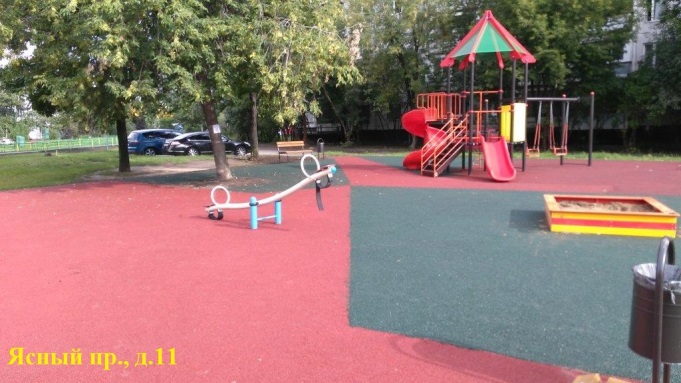 Южное Медведково2530,291Ясный пр., д.11АМодернизация детской и спортивной площадки; устройство парковочных карманов; устройство дорожно-тропиночной сети ; устройство садово-парковой мебели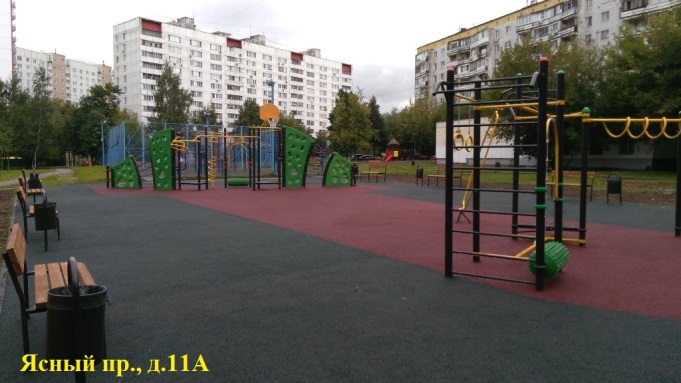 Южное Медведково486,647Заповедная ул., д.14 к.1Модернизация детской площадки; установка контейнерной площадки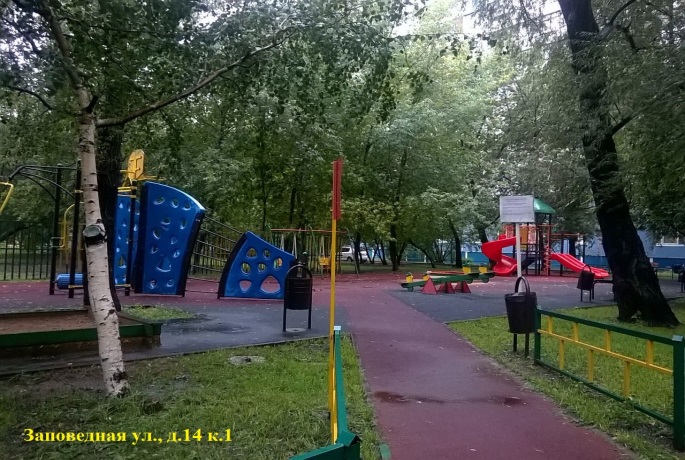 Южное Медведково812,731Ясный пр. 5Модернизация детской и спортивной площадок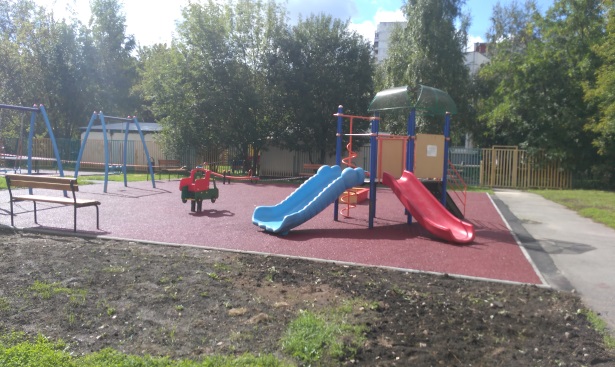 Южное Медведково1100,535Полярная ул. 9 к.2Модернизация детской площадки, устройство игрового оборудования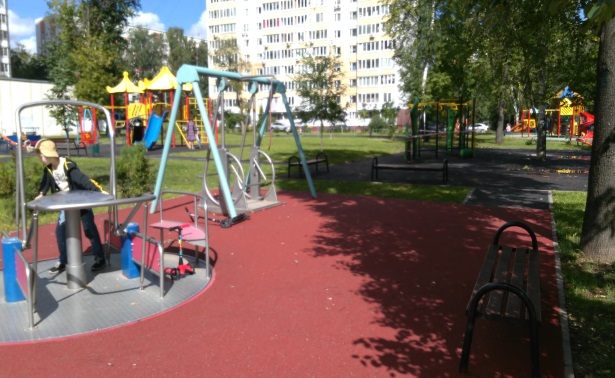 Южное Медведково311,330ул. Полярная, д.11 к.2Модернизация детской площадки; устройство игрового оборудования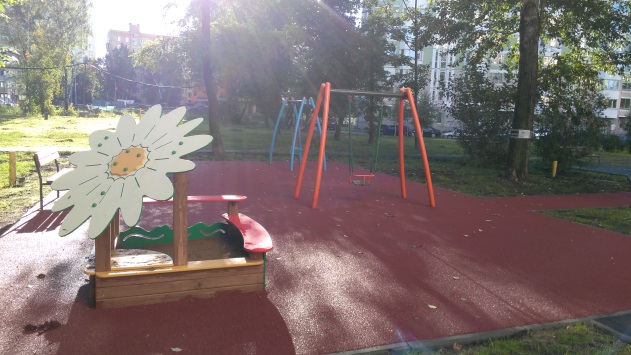 Южное Медведково576,114Ясный пр. 8 к.3Модернизация детской площадки, устройство игрового оборудования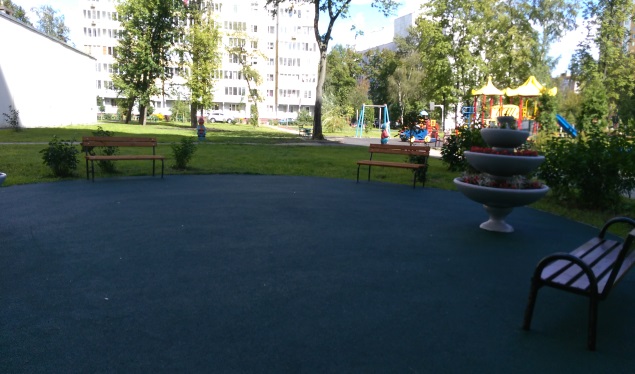 Южное Медведково561,103Полярная ул. 17 к.2Модернизация детской и спортивной площадок; устройство игового оборудования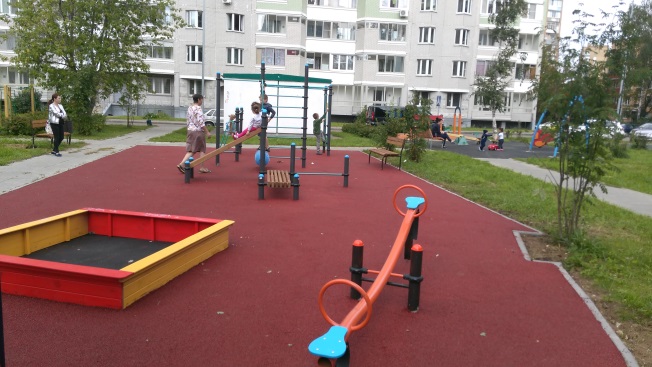 Южное Медведково569,221Ясный пр. 9Устройство 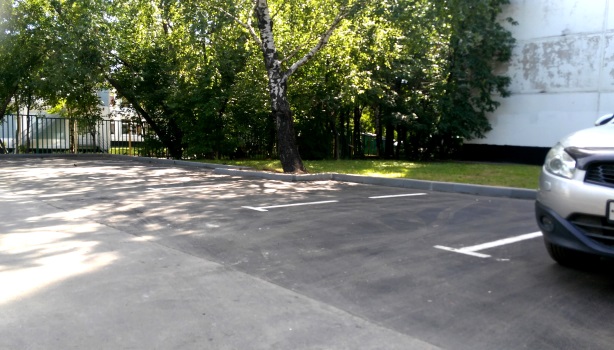 Южное Медведково880,078пр. Дежнева, д.36Устройство парковочных карманов; устройство урн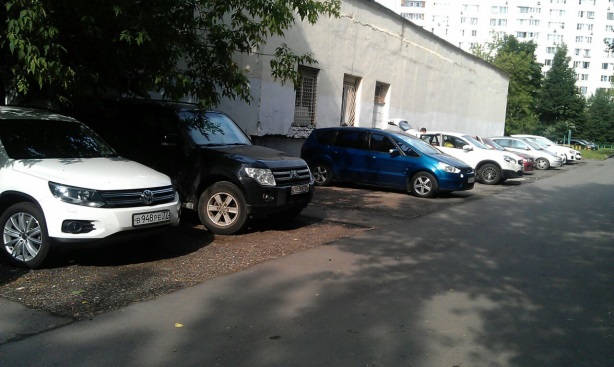 Южное Медведково463,321пр. Дежнева, д.22 к.3Устройство парковочных карманов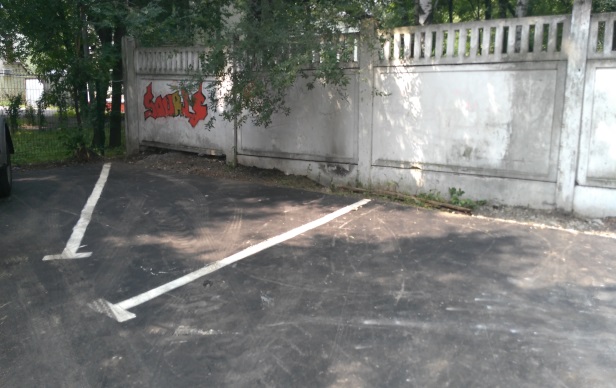 Южное Медведково268,421Дежнева пр. 29 к.1Установка урн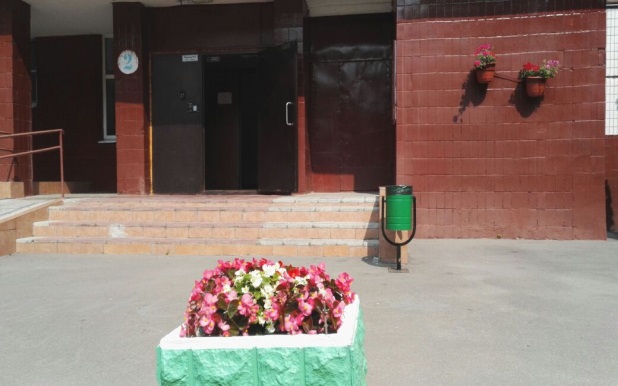 Южное Медведково546,785Дежнева пр. 27 к.1Устройство парковочных карманов; установка урн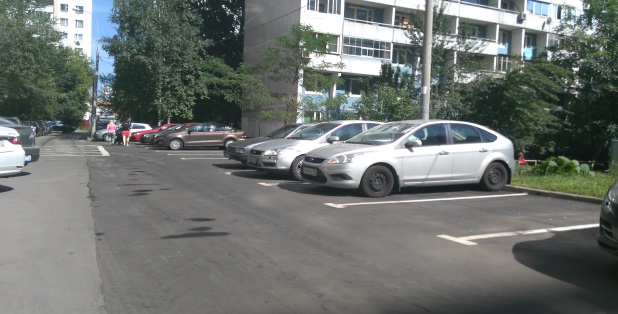 Южное Медведково881,90Шокальского пр. 4Устройство парковочных карманов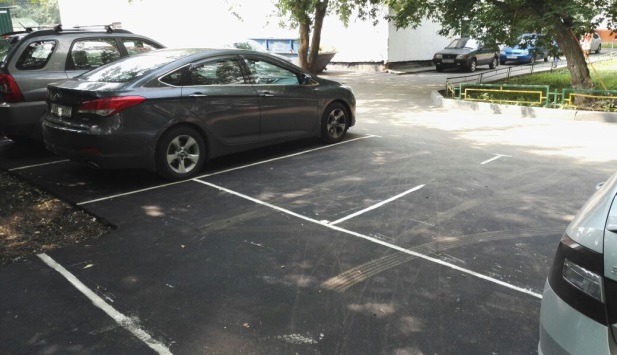 Южное Медведково551,994Шокальского пр. 6Устройство парковочных карманов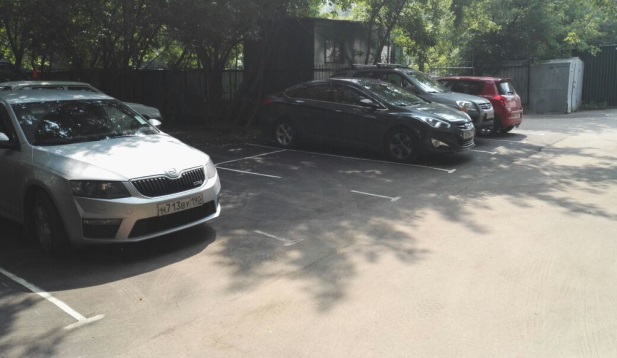 Южное Медведково511,294ул. Заповедная д.26Устройство парковочных карманов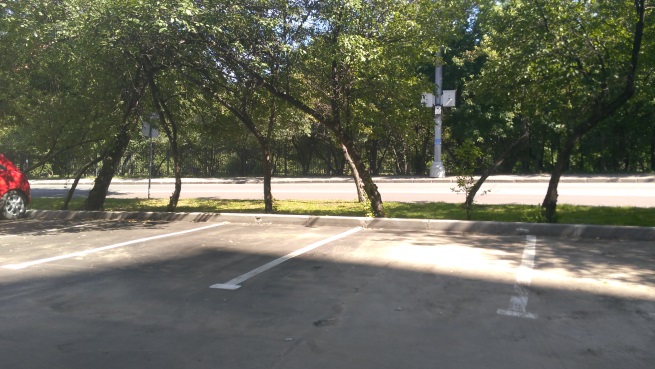 Южное Медведково703,359Ясный пр., д.15БМодернизация детской площадки; установка игрового оборудования; ремонт асфальтобетонного покрытия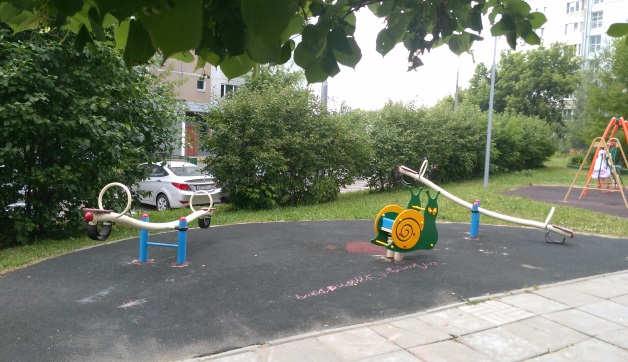 Южное Медведково616,032ул. Молодцова, д.25 к.2Устройство тренажеров; установка садово-парковой мебели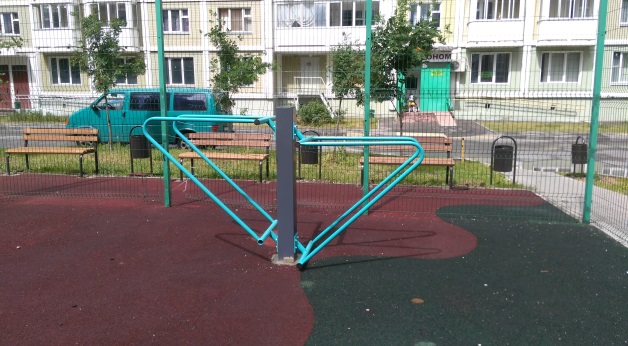 Южное Медведково684,333ул. Заповедная, д.20Модернизация дорожно-тропиночной сети; установка садово-парковой мебели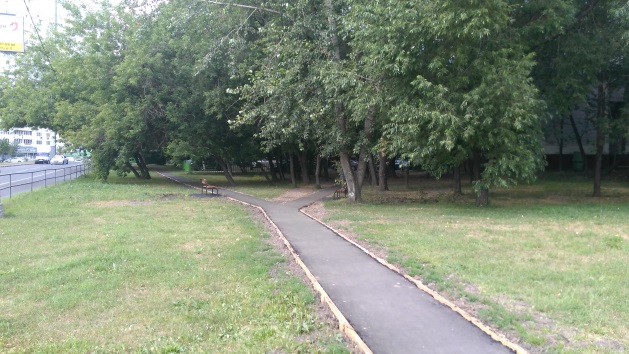 Южное Медведково961,997Шокальского пр., д.12Установка садово-парковой мебели; модернизация спортивной площадки; модернизация дорожно-тропиночной сети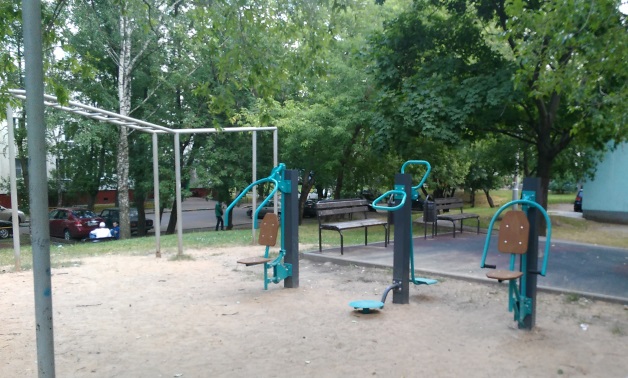 Южное Медведково1070,840Молодцова ул. 19 к.2Ремонт асфальтобетонного покрытия; установка контейнерной площадки; модернизация детской площадки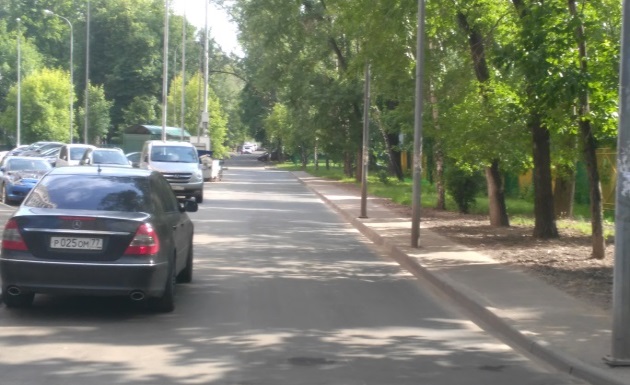 Южное Медведково1128,235Ясный пр. 5аМодернизация детской площадки; Устройство садово-парковой мебели; ремонт асфальтобетонного покрытия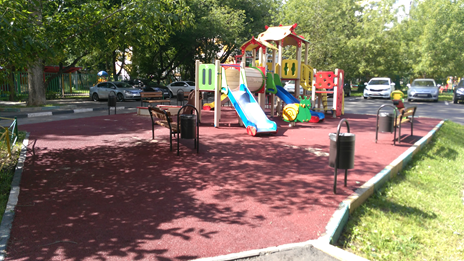 Южное Медведково716,930ул. Молодцова, д.19 к.1Ремонт асфальтобетонного покрытия; 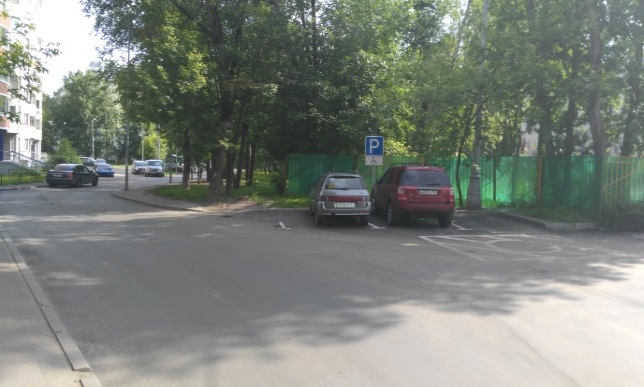 Южное Медведково1630,110Молодцова ул. 15 к.2Модернизация детской площадки; Устройство садово-парковой мебели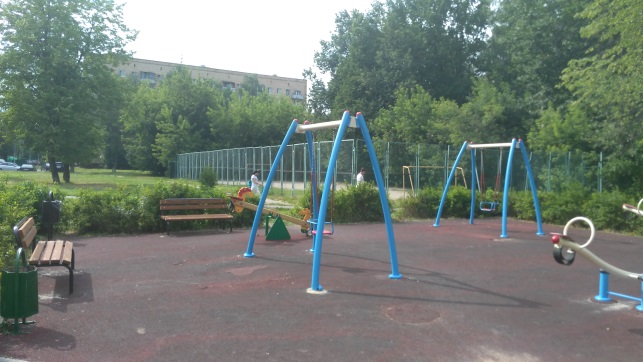 Южное Медведково749,517Полярная ул. 17 к.1, 17 к.1 стр.1Ремонт асфальтобетонного покрытия; устройство игрового оборудования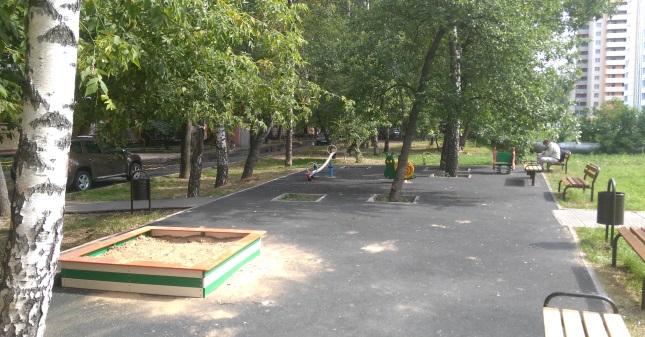 